Kostel svatého Martina – JezerniceSVATÝ MARTIN - svátek 11.11.Narodil se roku 316 nebo 317 v římské provincii Panonie ve městě Sabaria v dnešním Maďarsku. Martin dostal své jméno po bohu války „Martovi“, protože jeho otec, vysloužilý římský voják si přál, aby jeho syn kráčel v jeho stopách. Stal se tedy vojákem.  Odstěhovali se pak do severoitalské Pavie, kde Martin prožil většinu svého mládí. Zde se setkal s křesťanstvím, které ho velmi přitahovalo. Martin prožíval svoji víru i v armádě. Podle legendy o jeho životě žil skromně, pokorně a dokonce ke svému otroku se choval jako k bratrovi. O tom svědčí známá legenda: U města Amiens u jedné z městských bran v roce 335 za mrazivého zimního večera se Martin vracel na koni do vojenského tábora. U brány ho oslovil polooděný žebrák a prosil o almužnu. Protože u sebe Martin neměl ani peníze, ani jídlo, zprvu nevěděl, jak by člověku pomohl. Tu ho však napadla myšlenka: vzal svůj velký důstojnický plášť a rozdělil ho svým mečem napůl. Polovinu pak hodil žebrákovi třesoucímu se zimou, aby se aspoň trochu zahřál. Legenda dále vypráví, že Martin spatřil příští noc Ježíše, který byl oděn půlkou pláště. A uslyšel, jak Ježíš říká andělům: „Tímto pláštěm mě oděl Martin, který je teprve na cestě ke křtu.“ Tato Kristova slova znamenají to, co je napsáno v evangeliu: „Cokoli učiníš jednomu z mých nejmenších bratří, pro mě jsi učinil.“  Martin byl pokřtěn a žil jako poustevník. Když pak ve městě Tours zemřel biskup, občané si vzpomněli na Martina a pod záminkou, aby přišel uzdravit nemocného, ho pozvali do Tours. Místo nemocného však Martin našel diecézi, která potřebovala jeho péči, a tak byl r. 370, pravděpodobně 4. července, vysvěcen na biskupa. I přes vysokou církevní pozici žil Martin svůj život skromně, až asketicky. Horlivě kázal a obracel pohany na křesťanství. Zemřel v 80 letech. Je velmi oblíbeným světcem.Jezernice je vesnicí ležící pod hradbou  Oderských vrchů na stejnojmenném potoce, který se pod vesnicí vlévá do Bečvy. Už odpradávna to byla ves zemědělská a její nejstarší dějiny jsou spojeny s nedalekým hradem Drahotuš. Právě na panství, které bylo z hradu spravováno, je Jezernice poprvé uvedena v roce 1353. Jméno obce vychází z podstatného jména jezero a není vyloučeno, že se jedná o pojmenování potoka vytékajícího z nějaké vodní nádrže, která však časem zanikla. Kdo založil Jezernici, dnes už nevíme. Je určitě starší než první zmínka a její počátky lze zařadit do přelomu 13. a 14. století. K obci patří také osady Zadní a Předni Familie, ležící za císařskou silnicí směrem k Bečvě. Už od konce 14. století existují zprávy o zdejším kostele sv. Martina. O pozdějších osudech zdejší farnosti však informace chybí. Pravděpodobně zde působili protestantští kněží, kteří museli po Bílé Hoře odejít. Kostel svatého Martina – JezerniceSVATÝ MARTIN - svátek 11.11.Narodil se roku 316 nebo 317 v římské provincii Panonie ve městě Sabaria v dnešním Maďarsku. Martin dostal své jméno po bohu války „Martovi“, protože jeho otec, vysloužilý římský voják si přál, aby jeho syn kráčel v jeho stopách. Stal se tedy vojákem.  Odstěhovali se pak do severoitalské Pavie, kde Martin prožil většinu svého mládí. Zde se setkal s křesťanstvím, které ho velmi přitahovalo. Martin prožíval svoji víru i v armádě. Podle legendy o jeho životě žil skromně, pokorně a dokonce ke svému otroku se choval jako k bratrovi. O tom svědčí známá legenda: U města Amiens u jedné z městských bran v roce 335 za mrazivého zimního večera se Martin vracel na koni do vojenského tábora. U brány ho oslovil polooděný žebrák a prosil o almužnu. Protože u sebe Martin neměl ani peníze, ani jídlo, zprvu nevěděl, jak by člověku pomohl. Tu ho však napadla myšlenka: vzal svůj velký důstojnický plášť a rozdělil ho svým mečem napůl. Polovinu pak hodil žebrákovi třesoucímu se zimou, aby se aspoň trochu zahřál. Legenda dále vypráví, že Martin spatřil příští noc Ježíše, který byl oděn půlkou pláště. A uslyšel, jak Ježíš říká andělům: „Tímto pláštěm mě oděl Martin, který je teprve na cestě ke křtu.“ Tato Kristova slova znamenají to, co je napsáno v evangeliu: „Cokoli učiníš jednomu z mých nejmenších bratří, pro mě jsi učinil.“  Martin byl pokřtěn a žil jako poustevník. Když pak ve městě Tours zemřel biskup, občané si vzpomněli na Martina a pod záminkou, aby přišel uzdravit nemocného, ho pozvali do Tours. Místo nemocného však Martin našel diecézi, která potřebovala jeho péči, a tak byl r. 370, pravděpodobně 4. července, vysvěcen na biskupa. I přes vysokou církevní pozici žil Martin svůj život skromně, až asketicky. Horlivě kázal a obracel pohany na křesťanství. Zemřel v 80 letech. Je velmi oblíbeným světcem.Jezernice je vesnicí ležící pod hradbou  Oderských vrchů na stejnojmenném potoce, který se pod vesnicí vlévá do Bečvy. Už odpradávna to byla ves zemědělská a její nejstarší dějiny jsou spojeny s nedalekým hradem Drahotuš. Právě na panství, které bylo z hradu spravováno, je Jezernice poprvé uvedena v roce 1353. Jméno obce vychází z podstatného jména jezero a není vyloučeno, že se jedná o pojmenování potoka vytékajícího z nějaké vodní nádrže, která však časem zanikla. Kdo založil Jezernici, dnes už nevíme. Je určitě starší než první zmínka a její počátky lze zařadit do přelomu 13. a 14. století. K obci patří také osady Zadní a Předni Familie, ležící za císařskou silnicí směrem k Bečvě. Už od konce 14. století existují zprávy o zdejším kostele sv. Martina. O pozdějších osudech zdejší farnosti však informace chybí. Pravděpodobně zde působili protestantští kněží, kteří museli po Bílé hoře odejít Následně byla zdejší farnost zrušena a kostel byl součástí drahotušské farnosti. V roce 1785 byla farnost obnovena. Současný kostel byl pravděpodobně přestavěn v 15. století a později mnohokrát upravován. Na věži kostela najdeme historicky velmi cenný zvon Maria ulitý v roce 1601. Díky farnosti zde byla rovněž škola. Poprvé je jmenována už v roce 1696. Původní škola byla jen malým domkem s bytem pro učitele a jednou třídou. Novou budovu školy postavila obec až v roce 1853.Dnes je Jezernice středně velkou obcí a najdeme zde i zajímavé památky. Kromě kostela, třeba pomník padlým, drobné sakrální stavby i malé muzeum obce. Asi nejznámější místní pamětihodností je železniční viadukt 343 m dlouhý a 10 m vysoký s 41 oblouky, jehož současná podoba pochází z roku 1873, kdy zde byla dostavěna druhá kolej. Tvoří jakousi bránu do vesnice, za kterou ale rozhodně stojí za to zabrousit.TIPY NA VÝLET. Viadukty, zřícenina hradu Drahotuch, kterou najdete nad vesnicí PodhoříÚKOLY: 1. Najdi v blízkosti kostela sv. Martina v Jezernici jeho obrázek.2. Se svátkem svatého Martina se pojí svatomartinské víno, svatomartinské rohlíčky a také jedno jídlo připravené z drůbeže? Víš, co to je? Znáš o této drůbeži nějakou písničku?3.. Na svátek sv. Martina se v Čechách a na Moravě pekly martinské rohlíky nebo podkovy, zvané též martiny, roháče, zahýbáky či vandrovnice. Bylo to pečivo z kynutého těsta, tvarované do rohlíčků. Dělaly se prázdné nebo nadívané různými náplněmi. Na sv. Martina končila čeleď sjednanou službu a hledala si nového hospodáře a toto pečivo dostávala na odchodnou (proto se jim říkalo vandrovnice). Martinské rohlíčky také dostávali koledníci, kteří na tento svátek chodili na martinskou koledu. Upečte si doma z klasického kynutého těsta nebo vyzkoušejte tento méně tradiční recept:. 450 g hladké mouky, 250 g másla, 4 žloutky,150 ml smetany (30 %)  2 lžíce moučkového cukru, špetka soli, vejce na potření, moučkový cukr na zdobení. Na ořechovou náplň:175 g mletých vlašských ořechů, 125 g moučkového cukru, vanilka, 2 bílky.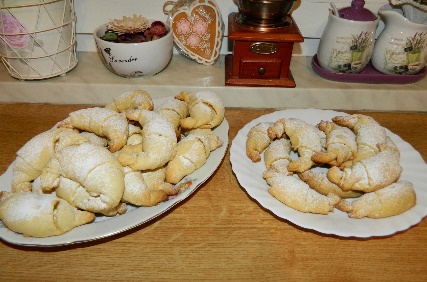 4. Na čem přijíždí svatý Martin podle jedné pranostiky? Co to znamená? Zkus namalovat obrázek5. Blíží se Vánoce, Martin obdaroval žebráka, Zkus se s rodiči zamyslet, koho byste mohli obdarovat vy/ kromě členů vaší rodiny/zapojte se do Balíčku pro Ukrajinu nebo jiné dobročinné akce. Následně byla zdejší farnost zrušena a kostel byl součástí drahotušské farnosti. V roce 1785 byla farnost obnovena. Současný kostel byl pravděpodobně přestavěn v 15. století a později mnohokrát upravován. Na věži kostela najdeme historicky velmi cenný zvon Maria ulitý v roce 1601. Díky farnosti zde byla rovněž škola. Poprvé je jmenována už v roce 1696. Původní škola byla jen malým domkem s bytem pro učitele a jednou třídou. Novou budovu školy postavila obec až v roce 1853.Dnes je Jezernice středně velkou obcí a najdeme zde i zajímavé památky. Kromě kostela, třeba pomník padlým, drobné sakrální stavby i malé muzeum obce. Asi nejznámější místní pamětihodností je železniční viadukt 343 m dlouhý a 10 m vysoký s 41 oblouky, jehož současná podoba pochází z roku 1873, kdy zde byla dostavěna druhá kolej. Tvoří jakousi bránu do vesnice, za kterou ale rozhodně stojí za to zabrousit.TIPY NA VÝLET. Viadukty, zřícenina hradu Drahotuch, kterou najdete nad vesnicí PodhoříÚKOLY: 1. Najdi v blízkosti kostela sv. Martina v Jezernici jeho obrázek.2. Se svátkem svatého Martina se pojí svatomartinské víno, svatomartinské rohlíčky a také jedno jídlo připravené z drůbeže? Víš, co to je? Znáš o této drůbeži nějakou písničku?3.. Na svátek sv. Martina se v Čechách a na Moravě pekly martinské rohlíky nebo podkovy, zvané též martiny, roháče, zahýbáky či vandrovnice. Bylo to pečivo z kynutého těsta, tvarované do rohlíčků. Dělaly se prázdné nebo nadívané různými náplněmi. Na sv. Martina končila čeleď sjednanou službu a hledala si nového hospodáře a toto pečivo dostávala na odchodnou (proto se jim říkalo vandrovnice). Martinské rohlíčky také dostávali koledníci, kteří na tento svátek chodili na martinskou koledu. Upečte si doma z klasického kynutého těsta nebo vyzkoušejte tento méně tradiční recept:. 450 g hladké mouky, 250 g másla, 4 žloutky,150 ml smetany (30 %)  2 lžíce moučkového cukru, špetka soli, vejce na potření, moučkový cukr na zdobení. Na ořechovou náplň:175 g mletých vlašských ořechů, 125 g moučkového cukru, vanilka, 2 bílky.4. Na čem přijíždí svatý Martin podle jedné pranostiky? Co to znamená? Zkus namalovat obrázek5. Blíží se Vánoce, Martin obdaroval žebráka, Zkus se s rodiči zamyslet, koho byste mohli obdarovat vy/ kromě členů vaší rodiny/zapojte se do Balíčku pro Ukrajinu nebo jiné dobročinné akce. 